SINGLE INPUT, UNBALANCED OUTPUT DIFFERENTIAL AMPLIFIERThe circuit shown below is a dual-input balanced-output differential amplifier. Here in this circuit ,the input signals vin1, are applied to the bases B1 Q1 .The output vo is measured at C2.. Circuit Diagram:- 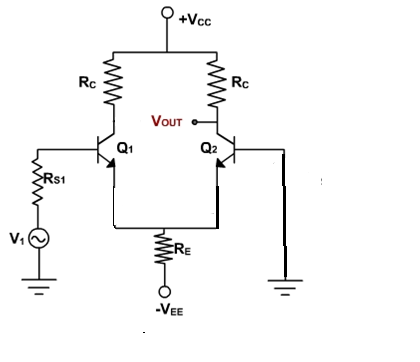 AC Analysis:- To perform ac analysis to derive the expression for the voltage gains Ad and input resistance Ri  of a differential amplifier: 1) Set the dc voltages +VCC and –VEE at 0 2) Substitute the small signal re equivalent models for the transistors Figure below shows resulting ac equivalent circuit of the single input unbalanced output differential amplifier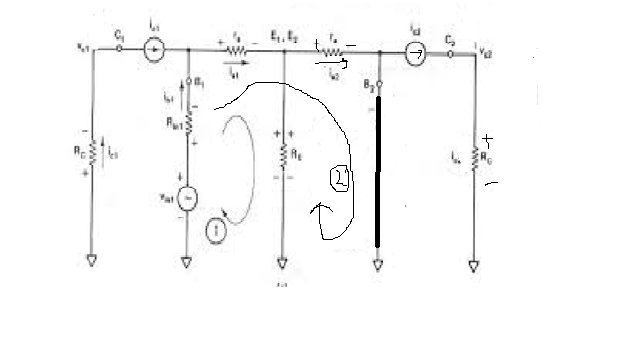 AC EQUIVALENT CIRCUIT FOR DUAL-INPUT BALANCED OUTPUT DIFFERETIAL AMPLIFIER Writing Kirchhoff’s voltage equations for loops 1 and 2 gives us vin1 – Rin1ib1 – reie1 – RE (ie1-ie2) = 0 (1) vin1 – Rin1ib1 – reie1 -reie2 = 0 (2) Substituting current relations ib1 = ie1/β ac yields vin1 – Rin1 ie1/β ac – reie1 – RE (ie1+ie2) = 0     (3) vin1 – Rin1 ie1/β ac – reie1 -reie2 –= 0     (4) Generally, Rin1/β ac values are very small therefore we shall neglect them here for simplicity and rearrange these equations as follows: (re+RE) ie1 -REie2 = vin1 (5) reie1 + reie2 = vin1 (6) Eqns (5) and (6) can be solved simultaneously for ie1 and ie2 by using Cramer’s rule: ie1=   ie2= ie1 = [ vin1 (re)+ vin1RE]/[ re (re+2RE)]   ie1 = [ vin1 (re+ RE)]/[ re (re+2RE)]   (7) andie2 = [ vin1 (re+RE)- vin1re]/[ re (re+2RE)] ie2 = [ vin1 RE]/[ re (re+2RE)] (8)The output voltage is vo = vc2 =RCic2 (9) = RCic2 Substituting current relations in eqn(9), Generally,RE>>re, which implies that (re+2RE) = 2RE and (re+RE) = RE.  we getvo =  = (RC/2re) (vin1 ) we can write the voltage-gain equation of the single-input unbalanced-output differential amplifier as follows: Ad = vo /vin = RC/2re     (10)Differential Input Resistance:- Differential input resistance is defined as the equivalent resistance that would be measured at either input terminal with the other terminal grounded. Ri1 = |vin1/ib1|Vin2=0 =|vin/(ie1/βac)|Vin2=0 Substituting the value of ie1, we get Ri1 = βacvin1/[{(re+RE)vin1/ re (re+2RE)}] (11) =[βac(re2+2reRE)]/(re+RE) =[βac re(re+2RE)]/(re+RE) Generally,RE>>re, which implies that (re+2RE) = 2RE and (re+RE) = RE. Therefore eqn(11) can be rewritten as Ri1 = βacre(2RE)/RE = 2βacre (12) Output Resistance:- Output resistance is defined as the equivalent resistance that would be measured at either output terminal w.r.t ground. Ro1 = Ro2 = RC (13) . 